 ТЕХНИЧЕСКОЕ ЗАДАНИЕКабельных вводов для герметизации жил кабеля для УЭЦН.наименование товаров (работ, услуг)Часть 1. Технические и потребительские показатели (характеристики)закупаемых товаров (работ, услуг)1. Перечень основных технических, потребительских показателей (характеристик) закупаемых товаров (работ, услуг) и критерии выбора поставщика (подрядчика, исполнителя):1.1. Наименование: Кабельные вводы1.2. Количество (объем): Кабельный ввод КВ3-60х35-1 либо аналог – 10шт; 1.3. Технические характеристики: Приложение 1.1.4. Потребительские (качественные) характеристики: качество должно соответствовать техническим и гарантийным условиям предприятия-изготовителя, продукция должна быть новая – 2020-2021 года выпуска.1.5. Обязательные требования к участникам и закупаемым товарам (работам, услугам): предоставить чертежи предоставляемой продукции.1.6. Рекомендуемые критерии оценки предложений участников закупки по технической части (указываются по значимости в порядке убывания): Нет.2. Перечень дополнительных сведений о закупаемых товарах (работах, услугах):	2.1. Место поставки товара (выполнения работ, оказания услуг): ЯНАО, г. Губкинский, территория Панель 8, земельный участок № 0010.2.2. Ориентировочный срок (график) поставки товара (выполнения работ, оказания услуг): август 2021 года, возможны иные сроки поставки по согласованию с заказчиком.2.3. Основания приобретения товара только определенного производителя (поставляемого только определенным поставщиком): Нет.3. Технико-экономическое обоснование закупки: в связи с текущими ремонтами скважин, выводом скважин из бездействующего фонда, выводом скважин из консервации. Приложение 1Технические характеристики кабельного ввода КВ-3-60х35-1Кабельный ввод КВ-3-60х35-1    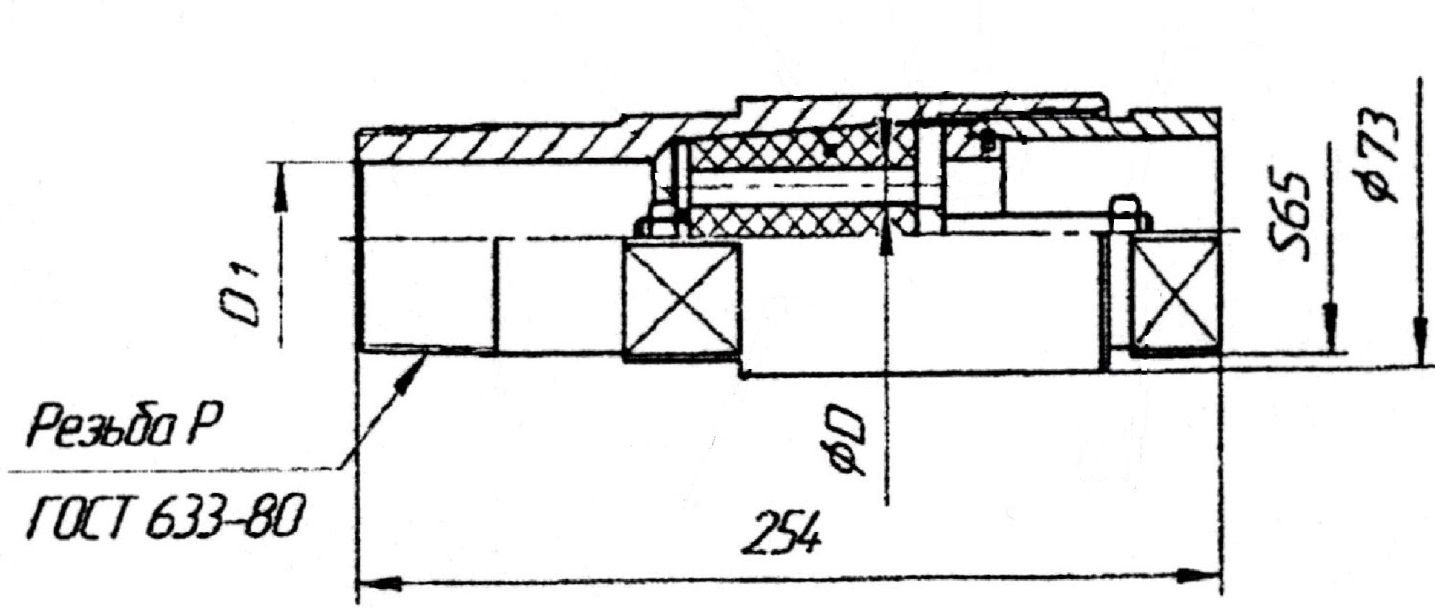 Наименование параметраЗначениеУсловное обозначение коррозионности средыК1Рабочий диапазон температуры окр.среды, 0С-60 до +40Диаметр отверстия под кабель D, мм8Максимальное рабочее давление, МПа35Внутренний диаметр D1, мм, не менее45Резьба Р, ГОСТ 633-80 НКТ 60Высота, мм, не более73Длина, мм, не более254Ширина, мм, не более73Масса не более, кг5